О закреплении территорий за организациями и предприятиями всех форм собственности по санитарной очистке и благоустройствуВ целях повышения уровня благоустройства и санитарного состояния сельских населенных пунктов, улиц и придомовых территорий сельского поселения Карабашевский сельсовет администрация сельского поселения Карабашевский сельсовет постановляет:1. Предложить организациям и предприятиям всех форм собственности, физическим лицам, индивидуальным предпринимателям провести работы по благоустройству, уборке и надлежащему санитарному содержанию следующих территорий (приложение 1). 2. Рекомендовать руководителям предприятий всех форм собственности организовать регулярную уборку предложенных территорий согласно приложению.3. Утвердить комиссию по наведению чистоты и порядка на территории Сельского поселения:- Шангареев Рафит Ибрагимович - глава Сельского поселения;- Закирова Гульшат Ульфатовна - специалист 2 категории -землеустроитель;- Фахртдинова Вилюса Мирсагитовна  - староста;- Мустафин Фавадис Ибрагимович - староста;- Гильфанова Флура Бурхановна - староста.4. Обнародовать настоящее распоряжение в установленном порядке.5. Контроль за выполнением данного распоряжения оставляю за собой.Глава Сельского  поселения                                                      Р.И. ШангареевБАШКОРТОСТАН РЕСПУБЛИКАҺЫИЛЕШ РАЙОНЫ
  МУНИЦИПАЛЬ РАЙОНЫНЫҢКАРАБАШАУЫЛ СОВЕТЫАУЫЛ БИЛӘМӘҺЕХАКИМИӘТЕ(БАШКОРТОСТАН РЕСПУБЛИКАҺЫИЛЕШ РАЙОНЫНЫҢКАРАБАШ АУЫЛБИЛӘМӘҺЕ ХАКИМИӘТЕ)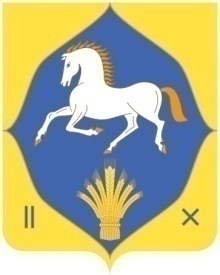 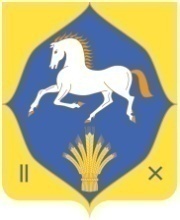 АДМИНИСТРАЦИЯСЕЛЬСКОГО ПОСЕЛЕНИЯКАРАБАШЕВСКИЙ СЕЛЬСОВЕТ МУНИЦИПАЛЬНОГО РАЙОНАИЛИШЕВСКИЙ РАЙОНРЕСПУБЛИКИБАШКОРТОСТАН(АДМИНИСТРАЦИЯ КАРАБАШЕВСКИЙ СЕЛЬСОВЕТ ИЛИШЕВСКИЙ РАЙОНРЕСПУБЛИКИ БАШКОРТОСТАН)КАРАР                                                                      ПОСТАНОВЛЕНИЕ КАРАР                                                                      ПОСТАНОВЛЕНИЕ КАРАР                                                                      ПОСТАНОВЛЕНИЕ КАРАР                                                                      ПОСТАНОВЛЕНИЕ КАРАР                                                                      ПОСТАНОВЛЕНИЕ КАРАР                                                                      ПОСТАНОВЛЕНИЕ КАРАР                                                                      ПОСТАНОВЛЕНИЕ КАРАР                                                                      ПОСТАНОВЛЕНИЕ КАРАР                                                                      ПОСТАНОВЛЕНИЕ КАРАР                                                                      ПОСТАНОВЛЕНИЕ КАРАР                                                                      ПОСТАНОВЛЕНИЕ КАРАР                                                                      ПОСТАНОВЛЕНИЕ КАРАР                                                                      ПОСТАНОВЛЕНИЕ КАРАР                                                                      ПОСТАНОВЛЕНИЕ «1414»ғинуар 2020 й.№9«14»января2020 г.